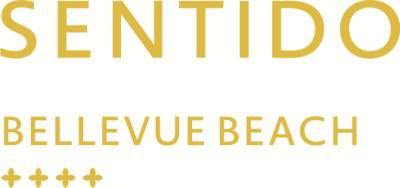 BULGARIA 8240 Sunny Beach LOCATION On the South Bulgarian Black Sea coast, 30 km from Burgas airport (BOJ) In the northern part of the famous and biggest Bulgarian resort Sunny Beach, only a few minutes away from the resort centre, first line, directly on the fine sandy beach - Blue Flag award winner. Amazing panoramic view over the Gulf of Sunny Beach. Regular mini-train and a bus to Nessebar. Old town with small cobblestone streets and beautiful fish harbour, only 5 km away, world heritage protected by UNESCO. Regular bus-service to the city of Burgas.  FACILITIES This  modern,  fully  air-conditioned,  4  Star  establishment  has  254  double  rooms,  16  family  rooms  with interconnecting doors on 12 floors, 4 passenger lifts, lobby with reception and safety deposit boxes, lobby bar, 1 main restaurant with panoramic sea view terrace  and 1 à la carte restaurant. Free Wi-Fi. In the well-kept grounds there is a swimming pool (shared with the guests of the neighboring hotel) with pool-bar, sun terrace, sun loungers and parasols included. Money exchange office in the lobby area, Car parking.  ACCOMMODATION DOUBLE ROOM WITH SIDE SEA VIEW 20 m²-24 m² /min.1 and max. 3 pax/ 2  regular  beds,  carpet  floor,  telephone,  central  air-condition,  hairdryer,  cable  LCD  TV,  mini-bar,  balcony, bathroom with shower, Wi-Fi. Side Sea View Extra bed /extendible single sofa bed/ SUPERIOR ROOM WITH SIDE SEA VIEW /UPPER FLOOR/ 20 m²-24 m² /min.1 and max. 3 pax/    2022 partial Renovated Rooms Upper floor, 2 regular beds, carpet/laminate floor, telephone, central air-condition, hairdryer, cable LCD TV, mini-bar, balcony, bathroom with shower, Wi-Fi. Side Sea View Extra bed /extendible single sofa bed/ FAMILY ROOM  44-48 m² /min.4 and max. 5 pax/ 2  Double  rooms  (4  regular  beds)  with  interconnecting  door,  carpet  floor,  telephone,  central  air-condition, hairdryer, Cable LCD TV, mini-bar, balcony,  bathroom with shower, Wi-Fi. Side Sea View. Extra bed /extendible single sofa bed/  RESTAURANTS AND BARS 1 Main restaurant with varied buffets for breakfast, lunch and dinner 1 A-La-Carte Restaurant “Bendita offering specialities from Bulgarian and International cuisine /extra charge/ Lobby bar Pool bar SPORTS AND ENTERTAINMENT: Massages /extra charge/ , fitness area and table tennis,  billard /extra charge/ Sport entertainment.  Bicycle for rent /extra charge/ CHILDREN:  Highchairs ; Kids club /4-12y/; Integrated children’s pool in the outdoor pool. Baby cot/extra charge/ OTHER SERVICES ON EXTRA CHARGE: rent-a-car, laundry service, money exchange. 